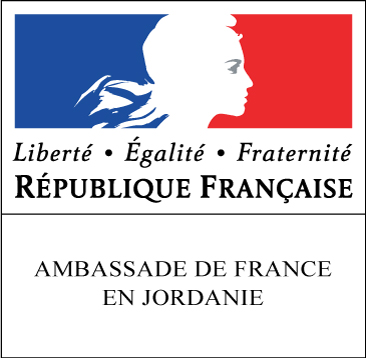 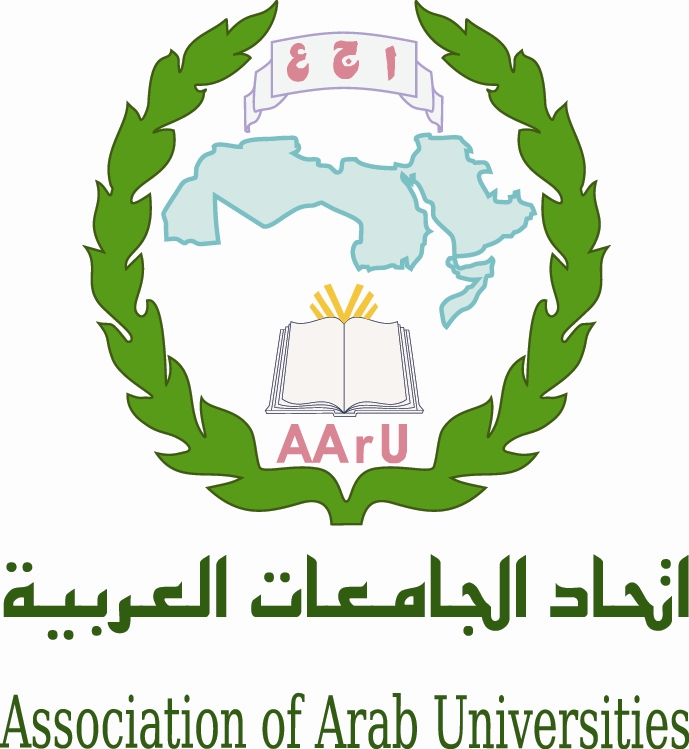 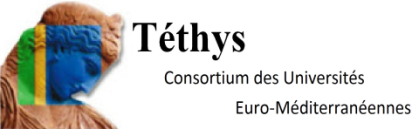 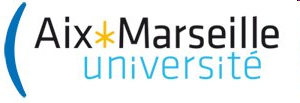 Governing Board Meeting of the Euro-Mediterranean Universities Network TETHYSAssociation of Arab UniversitiesWith the support of the Embassy of France1st of april 2015Venue : Headquarter of the Association of Arab Universities, 11941 Jubeyha, Amman, JordanProgrammeWednesday 1 april12h00-13h00		Registration of Participants13h00-14h00		Lunch14h00-14h15		Welcome speechesM. Sultan Abu-Orabi, Secretary General of Association of Arab UniversitiesM. Michel Kasbarian, Honorary President of Tethys, Aix-Marseille University14h15-18h00		Governing Board meeting			Moderators:	M. Rafat Mahmoud (AARU),Mrs Giuseppina Nardo (Aix-Marseille University/Tethys)14h15-14h45		Presentation of the Association of Arab Universities14h45-15h45		Presentation of European Programmes and StrategyM. Ahmad Abu-El-Haija, Director, National Erasmus + Office - Jordan“The EU Erasmus + programme and its International Dimension in Higher Education ”      15h45-16h00		Coffee break16h00-17h00		M. Michel Autric, Director TETHYS, Aix-Marseille UniversityTETHYS activities; Proposal for collaborations and new sharesM. Emilio Di Maria, University of Genova “multicentre collaborative project on telemedicine”M. Mohamed Belhaj, University of Sfax “Technopark and entrepreneurship-Sfax”Perspectives 2015/201617h00-17h45	Presentation/welcome of new partnersMrs Ratiba Guidoum, Vice-Rector, University of Algiers 2M. Bouchaïb Mernari, President, University of Beni Mellal17h45-18h00		Candidate for next board 2015			Various questions; End of the Board20h00		      Gala Dinner hosted by AARU  at the OCEAN RESTAURANT, Al-Madina Al-Munawarah     Street, Amman